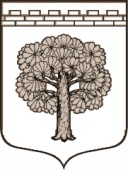 МУНИЦИПАЛЬНОЕ  ОБРАЗОВАНИЕ«ДУБРОВСКОЕ ГОРОДСКОЕ ПОСЕЛЕНИЕ»ВСЕВОЛОЖСКОГО МУНИЦИПАЛЬНОГО РАЙОНАЛЕНИНГРАДСКОЙ ОБЛАСТИАДМИНИСТРАЦИЯПОСТАНОВЛЕНИЕ25.08.2017                                                                                                               № 339                                                                                     г.п. ДубровкаОб утверждении Технологической схемы предоставления муниципальной услуги по предоставлению сведений об объектах учета, содержащихся в реестре муниципального имущества. В соответствии с  Федеральным законом от 27 июля 2010 г. № 210-ФЗ «Об организации предоставления государственных и муниципальных услуг», Постановлением Правительства Российской Федерации от 27 сентября 2011 г. № 797 «О взаимодействии между многофункциональными центрами предоставления государственных и муниципальных услуг и федеральными органами исполнительной власти, органами государственных внебюджетных фондов, органами государственной власти субъектов Российской Федерации, органами местного самоуправления», Постановлением Правительства Российской Федерации от 19 ноября 2016 г. № 1217 «О внесении изменений в постановление Правительства Российской Федерации от 27 сентября 2011 г. N 797», Постановлением Правительства Российской Федерации от 15.06.2009 № 478 «О единой системе информационно-справочной поддержки граждан и организаций по вопросам взаимодействия с органами исполнительной власти и органами местного самоуправления,   ПОСТАНОВЛЯЮ:1. Утвердить Технологическую схему предоставления муниципальной услуги по предоставлению сведений об объектах учета, содержащихся в реестре муниципального имущества, согласно приложению.2. Настоящее постановление подлежит официальному опубликованию в газете «Вести Дубровки» и размещению на официальном сайте муниципального образования «Дубровское городское поселение» в сети Интернет для сведения. 3. Настоящее постановление вступает в законную силу с момента подписания.4. Контроль исполнения постановления оставляю за собойИ.о. главы  администрации,Заместитель главы администрации по вопросам энергетического комплекса и ЖКХ                                 А.И. Трошин УТВЕРЖДЕНАПостановлением администрацииМО «Дубровское городское поселение»№ 339 от «25»августа 2017г.Технологическая схема 
предоставления муниципальной услуги по предоставлению сведений об объектах учета, содержащихся в реестре муниципального имуществаРаздел 1. «Общие сведения о муниципальной услуге»Раздел 2. «Общие сведения о «услугах»Раздел 3 «Сведения о заявителях «услуги»Раздел 4. «Документы, предоставляемые заявителем для получения «услуги»Раздел 5. «Документы и сведения, получаемые посредством межведомственного информационного взаимодействия»Раздел 6. Результат «услуги»Раздел 7. «Технологические процессы предоставления «услуги»Раздел 8 «Особенности предоставления «услуги» в электронной форме»Приложение 1к Технологической схеме предоставления муниципальной услуги по предоставлению сведений об объектах учета, содержащихся в реестре муниципального имуществаГлаве администрации МО «Дубровское городское поселение» 188684 Ленинградская область, Всеволожский район, г.п. Дубровка, ул. Советская, д.33.Данные заявителя (физического лица, индивидуального предпринимателя) <1>                Документ, удостоверяющий личность заявителяАдрес регистрации заявителя/Юридический адрес (адрес регистрации) индивидуального предпринимателя <4>Адрес места жительства заявителя/Почтовый адрес индивидуального предпринимателя <5>ЗАЯВЛЕНИЕ <6>____________________________________________________________________________________________________________________________________________________________________________________________________________________________________________________________________________________________________________                     Представлены следующие документы                Данные представителя (уполномоченного лица)              Документ, удостоверяющий личность представителя                          (уполномоченного лица)          Адрес регистрации представителя (уполномоченного лица)        Адрес места жительства представителя (уполномоченного лица)    ____________________    ___________________________________            Дата                                                              Подпись/ФИО    --------------------------------<1>  Данный  блок  и  все последующие отображаются при необходимости, всоответствии с административным регламентом на предоставление услуги<2>    Поле    отображается,   если   тип   заявителя   "Индивидуальныйпредприниматель"<3>    Поле    отображается,   если   тип   заявителя   "Индивидуальныйпредприниматель"<4> Заголовок зависит от типа заявителя<5> Заголовок зависит от типа заявителя<6> Наполнение блока и состав полей зависят от услугиПриложение 2к Технологической схеме предоставления муниципальной услуги по предоставлению сведений об объектах учета, содержащихся в реестре муниципального имуществаГлаве администрации МО «Дубровское городское поселение» 188684 Ленинградская область, Всеволожский район, г.п. Дубровка, ул. Советская, д.33.Данные заявителя (юридического лица) <7>Юридический адресПочтовый адресЗАЯВЛЕНИЕ <8>____________________________________________________________________________________________________________________________________________________________________________________________________________________________________________________________________________________________________________Представлены следующие документыДанные представителя (уполномоченного лица)Документ, удостоверяющий личность представителя (уполномоченного лица)Адрес регистрации представителя (уполномоченного лица)Адрес места жительства представителя (уполномоченного лица)    ________________________    _______________________________              Дата                                                                  Подпись/ФИО    --------------------------------<7>  Данный  блок  и  все последующие отображаются при необходимости, в соответствии с административным регламентом на оказание услуги<8> Наполнение блока и состав полей зависят от услуги№ПараметрЗначение параметра / состояние1Наименование органа, предоставляющего услугуАдминистрация муниципального образования «Дубровское городское поселение» Всеволожского муниципального района Ленинградской области2Номер услуги в федеральном реестре47401000100008349703Полное наименование услугиМуниципальная услуга по предоставлению сведений об объектах учета, содержащихся в реестре муниципального имущества4Краткое наименование услугиПредоставление сведений об объектах учета, содержащихся в реестре муниципального имущества5Административный регламент предоставления муниципальной услугиПостановление администрации муниципального образования «Дубровское городское поселение» Всеволожского муниципального района Ленинградской области от 01.03.2016 №1026Перечень «подуслуг»нет7Способы оценки качества предоставления муниципальной  услуги1. Опрос заявителей непосредственно при личном приеме или с использованием телефонной связи;2. Единый портал государственных услуг (функций): www.gosuslugi.ru;3. Портал государственных услуг (функций) Ленинградской области: www.gu.lenobl.ru4. Официальный сайт МО: www.ndubrovka.ru№Наименование «услуги»Срок предоставления в зависимости от условийСрок предоставления в зависимости от условийОснования отказа в приеме документовОснования отказа в предоставлении «услуги»Основа-ния приостановления «услуги»Срок приоста-новления предоставления «услуги»Плата за предоставление «подуслуги»Плата за предоставление «подуслуги»Плата за предоставление «подуслуги»Способ обращения за получением «услуги»Способ получения результата «услуги»№Наименование «услуги»При подаче заявления по месту жительства (месту нахождения юр.лица)При подаче заявления не по  месту жительства (месту обращения)Основания отказа в приеме документовОснования отказа в предоставлении «услуги»Основа-ния приостановления «услуги»Срок приоста-новления предоставления «услуги»Наличие платы (государственной пошлины)Реквизиты НПА, являющегося основанием для взимания платы (государственной пошлины)КБК для взимания платы (государственной пошлины), в том числе для МФЦСпособ обращения за получением «услуги»Способ получения результата «услуги»1.Предоставление сведений об объектах учета, содержащихся в реестре муниципального имущества10 календарных дней со дня регистрации запроса10 календарных  дней со дня регистрации запросаНет1) Несоответствие запроса форме, установленной Административным регламентом;2) Отсутствие запрашиваемой информации в реестре муниципального имуществаНетНетНетНетНет1) Администрация (лично, в том числе через представителей, либо по почте);2) ГБУ Ленинградской области «Многофунк-циональный центр предоставления государственных и муниципальных услуг» (далее – МФЦ) (лично, в том числе через представителей, либо по почте);3) Единый портал государственных услуг (функций): wwwgosuslugi.ru;4) Портал государственных услуг (функций) Ленинградской области: www.gu.lenobl.ru1) Администрация;                                                                          2) ГБУ ЛО «Многофункциональный центр предоставления государственных и муниципальных услуг»;3) Посредством почтовой связи;4) В электронном виде на электрон-ный адрес заявителя№Категории лиц, имеющих право на получение «услуги»Документ, подтверждающий полномочие заявителя соответствующей категории на получение «услуги»Установленные требования к документу, подтверждающему правомочие заявителя соответствующей категории на получение «услуги»Наличие возможности подачи заявления на предоставление «услуги» представителями заявителяИсчерпывающий перечень лиц, имеющих право на подачу заявления от имени заявителяНаименования документа, подтверждающего право подачи заявления от имени заявителяУстановленные требования к документу, подтверждающего право подачи заявления от имени заявителяПредоставление сведений об объектах учета, содержащихся в реестре муниципального имуществаПредоставление сведений об объектах учета, содержащихся в реестре муниципального имуществаПредоставление сведений об объектах учета, содержащихся в реестре муниципального имуществаПредоставление сведений об объектах учета, содержащихся в реестре муниципального имуществаПредоставление сведений об объектах учета, содержащихся в реестре муниципального имуществаПредоставление сведений об объектах учета, содержащихся в реестре муниципального имуществаПредоставление сведений об объектах учета, содержащихся в реестре муниципального имуществаПредоставление сведений об объектах учета, содержащихся в реестре муниципального имущества1.Физические лицаДокументудостоверяющийличностьДолжен быть действительным на срок обращения за предоставлением услуги.Не должен содержать подчисток, приписок, зачеркнутых слови других исправлений.Не должен иметь повреждений, наличие которых непозволяет однозначно истолковать их содержание.ИмеетсяЛюбоедееспособноефизическоелицо,достигшее 18летДоверен-ностьДолжна бытьдействительной на срокобращения за предоставлениемуслуги.Не должна содержатьподчисток, приписок,зачеркнутых слов идругих исправлений.Не должна иметьповреждений, наличиекоторых не позволяетоднозначно истолковатьих содержание.2Юридические лицаДокумент, подтверждающий полномочие представителя заявителя Включает:-подпись должностного лица, подготовившего документ, дату составления документа;-информацию о праве физического лица действовать от имени заявителя без доверенности;- должно быть действительным на срок обращения за предоставлением услугиИмеетсяПредстави-тель, уполномоченный обращаться по доверенностиДоверенностьДолжна быть действительной на срок обращения за предоставлением услуги.                                                          Не должна содержать подчисток, приписок, зачеркнутых слов и др. исправлений.                                    Не должна иметь повреждений, наличие которых не позволяет однозначно истолковать их содержание№Категории  документаНаименования документов, которые представляет заявитель  получение «услуги»Количество необходимых экземпляров документа с указанием подлинник/копияДокумент, предоставляемый по условиюУстановленные требования к документуФорма (шаблон) заявленияФорма (шаблон) ответаПредоставление сведений об объектах учета, содержащихся в реестре муниципального имуществаПредоставление сведений об объектах учета, содержащихся в реестре муниципального имуществаПредоставление сведений об объектах учета, содержащихся в реестре муниципального имуществаПредоставление сведений об объектах учета, содержащихся в реестре муниципального имуществаПредоставление сведений об объектах учета, содержащихся в реестре муниципального имуществаПредоставление сведений об объектах учета, содержащихся в реестре муниципального имуществаПредоставление сведений об объектах учета, содержащихся в реестре муниципального имуществаПредоставление сведений об объектах учета, содержащихся в реестре муниципального имущества1.Запрос (для всех заявителей, кроме физических лиц, на бланке за подписью руководителя или представителя заявителя) о предоставлении услугиЗапрос1подлинникНетЗапрос должен содержать следующие сведения:1) фамилия, имя, отчество физического лица либо полное наименование юридического лица, обращающегося за получением информации из реестра муниципального имущества;2) реквизиты документа, удостоверяющего личность заявителя - физического лица или представителя заявителя;3) место регистрации (для юридического лица), адрес фактического проживания заявителя или адрес регистрации по месту проживания (пребывания) (для физического лица);4) реквизиты документа, подтверждающего полномочия представителя заявителя;5) характеристики объекта муниципального имущества, позволяющие его однозначно определить (наименование, адресные ориентиры, кадастровый или реестровый номер);6) ожидаемый результат предоставления услуги;7) при потребности получения нескольких экземпляров выписки или обобщенной информации - количество экземпляров;8) способ получения результатов услуги (почтовое отправление, лично);9) подпись заявителя или уполномоченного представителя;10) дата составления запроса.Приложе-ния 1,2-2.Документ, удостоверяющий его личностьДокумент, удостоверяющий его личность1подлинник/копияНетДолжен быть действительным на срок обращения за предоставлением услуги.Не должен содержать подчисток, приписок, зачеркнутых слов и других исправлений.Не должен иметь повреждений, наличие которых не позволяет однозначно истолковать их содержание--3.Документ, подтверждающий полномочия представителяДоверенность1подлинник/копияНетДолжна быть действительной на срокобращения за предоставлением услуги.Не должна содержать подчисток, приписок,зачеркнутых слов и других исправлений.Не должна иметь повреждений, наличиекоторых не позволяет однозначно истолковать их содержание.Реквизиты актуальной технологической карты межведомственного взаимодействияНаименования запрашиваемого документаПеречень и состав сведений, запрашиваемых в рамках межведомственного информационного взаимодействияНаименование органа (организации), в адрес которого (ой) направляется межведомственный запросSID электронного сервисаСрок осуществления межведомственного информационного взаимодействияФорма (шаблон)  межведомственного  запросаОбразец заполнения  формы  межведомственного  запросаПредоставление сведений об объектах учета, содержащихся в реестре муниципального имуществаПредоставление сведений об объектах учета, содержащихся в реестре муниципального имуществаПредоставление сведений об объектах учета, содержащихся в реестре муниципального имуществаПредоставление сведений об объектах учета, содержащихся в реестре муниципального имуществаПредоставление сведений об объектах учета, содержащихся в реестре муниципального имуществаПредоставление сведений об объектах учета, содержащихся в реестре муниципального имуществаПредоставление сведений об объектах учета, содержащихся в реестре муниципального имуществаПредоставление сведений об объектах учета, содержащихся в реестре муниципального имуществаНетНетНетНетНетНетНетНет№Документ/ документы, являющиеся результатом «услуги»Требования к  документу/ документам,  являющиеся результатом «услуги»Характеристика результата (положительный / отрицательный)Форма  документа/ документов, являющихся  результатом «услуги»Образец  документа/ документов, являющихся  результатом «услуги»Способ получения результатаСрок хранения невостребованных заявителем результатовСрок хранения невостребованных заявителем результатов№Документ/ документы, являющиеся результатом «услуги»Требования к  документу/ документам,  являющиеся результатом «услуги»Характеристика результата (положительный / отрицательный)Форма  документа/ документов, являющихся  результатом «услуги»Образец  документа/ документов, являющихся  результатом «услуги»Способ получения результатав органеВ МФЦПредоставление сведений об объектах учета, содержащихся в реестре муниципального имуществаПредоставление сведений об объектах учета, содержащихся в реестре муниципального имуществаПредоставление сведений об объектах учета, содержащихся в реестре муниципального имуществаПредоставление сведений об объектах учета, содержащихся в реестре муниципального имуществаПредоставление сведений об объектах учета, содержащихся в реестре муниципального имуществаПредоставление сведений об объектах учета, содержащихся в реестре муниципального имуществаПредоставление сведений об объектах учета, содержащихся в реестре муниципального имуществаПредоставление сведений об объектах учета, содержащихся в реестре муниципального имуществаПредоставление сведений об объектах учета, содержащихся в реестре муниципального имущества1.Выписка из реестра муниципального имущества 1.  По форме согласно регламенту;2. Подписывается  главой администрации;3. При предоставлении услуги в электронном формате подписывается ЭП должностного лица, уполномоченного на рассмотрение заявленияПоложительныйПо форме согласно регламентуПо форме согласно регламентуСогласно указанным в заявлении способам получения3 года1 год2.Информационное письмо о наличии или отсутствии объекта учета в реестре1. Официальное письмо администрации, подписанное главой администрации;2. При предоставлении услуги в электронном формате подписывается ЭП должностного лица, уполномоченного на рассмотрение заявленияПоложительныйОтсутствуетОтсутствуетСогласно указанным в заявлении способам получения3 года1 год3.Мотивированное письменное уведомление об отказе в предоставлении информации об объектах учета, содержащихся в реестре1. Официальное письмо администрации, подписанное главой администрации;2. При предоставлении услуги в электронном формате подписывается ЭП должностного лица, уполномоченного на рассмотрение заявленияОтрицательныйОтсутствуетОтсутствуетСогласно указанным в заявлении способам получения3 года1 год№Наименование процедуры процессаОсобенности исполнения  процедуры процессаСроки исполнения  процедуры процессаИсполнитель  процедуры процессаРесурсы, необходимые для  выполнения  процедуры процессаФормы документов, необходимые для выполнения  процедуры процессаПредоставление сведений об объектах учета, содержащихся в реестре муниципального имуществаПредоставление сведений об объектах учета, содержащихся в реестре муниципального имуществаПредоставление сведений об объектах учета, содержащихся в реестре муниципального имуществаПредоставление сведений об объектах учета, содержащихся в реестре муниципального имуществаПредоставление сведений об объектах учета, содержащихся в реестре муниципального имуществаПредоставление сведений об объектах учета, содержащихся в реестре муниципального имуществаПредоставление сведений об объектах учета, содержащихся в реестре муниципального имущества1Прием и регистрация запроса заявителяПрием и регистрация документов, необходимых для предоставления государственной услуги, а также установление ответственного исполнителяВ  день поступления запросаСпециалист, ответственный за делопроизводство в администрации, специалист МФЦДокументационное обеспечениеТехнологическое обеспечение: наличие доступа к автоматизированным системам, к сети «Интернет» для отправки электронной почты Не требуются2Формирование выписки, обобщенной информации из реестра муниципального имущества При получении принятого к исполнению запроса о получении выписки специалист, ответственный за подготовку ответа заявителю, при помощи автоматизированной информационной системы реестра муниципального имущества осуществляет поиск заданного объекта муниципального имущества.После того, как объект муниципального имущества найден, специалист, ответственный за подготовку ответа заявителю, осуществляет формирование выписки.Выписка формируется автоматически с использованием встроенных средств автоматизированной информационной системы для ее формирования3 календарных дней со дня поступления зарегистрированного запроса ответственному исполнителю для исполненияСпециалист, ответственный за подготовку ответа заявителю в администрации Документационное обеспечениеТехнологическое обеспечение: наличие доступа к автоматизированным системам, к сети «Интернет» для отправки электронной почтыНе требуются3Согласование и подписание выписки, обобщенной информации из реестра муниципального имущества МО «Дубровское городское поселение» Всеволожского муниципального района Ленинградской областиОбобщенная информация из реестра муниципального имущества МО «Дубровское городское поселение» Всеволожского муниципального района Ленинградской области подлежит направлению на согласование заместителю главы администрации, курирующему данное направление работы.Заместитель главы администрации, курирующий данное направление работы, рассматривает подготовленный проект документа в течение 1 календарного дня со дня его поступления и в тот же день:1) возвращает его на доработку ответственному исполнителю при наличии оснований для возврата проекта документа;2) согласовывает его и передает на подписание заместителю главы либо главе администрации при отсутствии оснований для возврата проекта документа на доработку.Глава администрации рассматривает согласованный проект документа в течение 1 календарного дня со дня его поступления и в тот же день:1) возвращает его на доработку ответственному исполнителю при наличии оснований для возврата документа.2) подписывает его и передает ответственному исполнителю при отсутствии оснований для возврата проекта документа на доработку3 календарных дня со дня поступления подготовленного проекта документа, являющегося результатом предоставления муниципальной услуги, на согласование и подписание Заместитель главы администрации, курирующий данное направление работы,  глава администрации Документационное обеспечениеТехнологическое обеспечение: наличие доступа к автоматизированным системам, к сети «Интернет» для отправки электронной почтыНе требуются4Выдача или направление заявителю результата предоставления муниципальной услугиОсуществляется передача документа, являющегося результатом предоставления муниципальной услуги, для последующего направления заявителю, в случае если способом получения результата предоставления муниципальной услуги заявителем выбрано почтовое отправление;назначается заявителю время приема для выдачи документа, являющегося результатом предоставления муниципальной услуги, в случае если способом получения результата предоставления муниципальной услуги заявителем выбрано личное получение;осуществляется передача документа, являющегося результатом предоставления муниципальной услуги, в электронной форме через ПГУ ЛО, если заявитель обратился за предоставлением услуги через ПГУ ЛО2 календарных дня со дня поступления подписанного документа ответственному исполнителюСпециалист, ответственный за делопроизводство в администрации, специалист МФЦДокументационное обеспечениеТехнологическое обеспечение: наличие доступа к автоматизированным системам, к сети «Интернет» для отправки электронной почтыНе требуютсяСпособ получения заявителем информации о сроках и порядке предоставления «услуги»Способ записи на прием в органСпособ приема и регистрации органом, предоставляющим услугу, запроса и иных документов, необходимых для предоставления «услуги»Способ оплаты заявителем государственной пошлины или иной платы, взимаемой за предоставление «услуги»Способ получения сведений о ходе выполнения запроса о предоставлении «услуги»Способ подачи жалобы на нарушения порядка предоставления «услуги» и досудебного (внесудебного) обжалования решений и действий (бездействия) органа в процессе получения «услуги»Способ получения заявителем информации о сроках и порядке предоставления «услуги»Способ записи на прием в органСпособ приема и регистрации органом, предоставляющим услугу, запроса и иных документов, необходимых для предоставления «услуги»Способ оплаты заявителем государственной пошлины или иной платы, взимаемой за предоставление «услуги»Способ получения сведений о ходе выполнения запроса о предоставлении «услуги»Способ подачи жалобы на нарушения порядка предоставления «услуги» и досудебного (внесудебного) обжалования решений и действий (бездействия) органа в процессе получения «услуги»Предоставление сведений об объектах учета, содержащихся в реестре муниципального имуществаПредоставление сведений об объектах учета, содержащихся в реестре муниципального имуществаПредоставление сведений об объектах учета, содержащихся в реестре муниципального имуществаПредоставление сведений об объектах учета, содержащихся в реестре муниципального имуществаПредоставление сведений об объектах учета, содержащихся в реестре муниципального имуществаПредоставление сведений об объектах учета, содержащихся в реестре муниципального имущества1.На портале государственных и муниципальных услуг (функций) Ленинградской области;2.При письменном обращении, в том числе в электронном виде, на адрес электронной почты  администрации МО «Дубровское городское поселение»3.На официальном сайте   администрации МО «Дубровское городское поселение» в сети "Интернет";1.По телефону  администрации МО «Дубровское городское поселение»;2.По почте и электронной почте    администрации МО «Дубровское городское поселение»;3.Посредством портала государственных и муниципальных услуг (функций) Ленинградской области, Единого Портала государственных и муниципальных услуг (функций)1. Запросы и иные документы, представленные в   администрации МО «Дубровское городское поселение», регистрируются в день их поступления.2. В результате направления пакета электронных документов посредством портала государственных и муниципальных услуг (функций) Ленинградской области, Единого Портала государственных и муниципальных услуг (функций) автоматизированной информационной системой межведомственного электронного взаимодействия Ленинградской области (далее - АИС «Межвед ЛО») производится автоматическая регистрация поступившего пакета электронных документов и присвоение пакету уникального номера дела. Не предусмотрена1.На портале государственных и муниципальных услуг (функций) Ленинградской области, Едином Портале государственных и муниципальных услуг (функций) по номеру дела заявителя;2.При устном обращении по справочному телефону  администрации МО «Дубровское городское поселение»1.В письменной форме в   администрации МО «Дубровское городское поселение»2.На официальном сайте   администрации МО «Дубровское городское поселение»3.Через МФЦ4.При личном приеме заявителя.5.На портале государственных и муниципальных услуг (функций) Ленинградской области6.На Едином Портале государственных и муниципальных услуг (функций)  ФамилияИмяОтчествоДата рожденияПолное наименование индивидуального предпринимателя <2>ОГРНИП <3>ВидСерияНомерВыданДата выдачиИндексРегионРегионРайонНаселенный пунктНаселенный пунктУлицаДомКорпусКвартираИндексРегионРегионРайонНаселенный пунктНаселенный пунктУлицаДомКорпусКвартираКонтактные данныеКонтактные данные123Место получения результата предоставления услугиСпособ получения результатаСпособ получения результатаФамилияИмяОтчествоДата рожденияВидСерияНомерВыданДата выдачиИндексРегионРегионРайонНаселенный пунктНаселенный пунктУлицаДомКорпусКвартираИндексРегионРегионРайонНаселенный пунктНаселенный пунктУлицаДомКорпусКвартираКонтактные данныеКонтактные данныеПолное наименование юридического лица (в соответствии с учредительными документами)Организационно-правовая форма юридического лицаФамилия, имя, отчество руководителя юридического лицаОГРНИндексРегионРегионРайонНаселенный пунктНаселенный пунктУлицаДомКорпусКвартираИндексРегионРегионРайонНаселенный пунктНаселенный пунктУлицаДомКорпусКвартираКонтактные данныеКонтактные данные123Место получения результата предоставления услугиСпособ получения результатаСпособ получения результатаФамилияИмяОтчествоДата рожденияВидСерияНомерВыданДата выдачиИндексРегионРегионРайонНаселенный пунктНаселенный пунктУлицаДомКорпусКвартираИндексРегионРегионРайонНаселенный пунктНаселенный пунктУлицаДомКорпусКвартираКонтактные данныеКонтактные данные